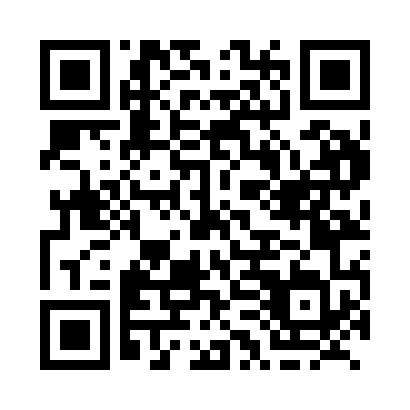 Prayer times for Brookvale, Prince Edward Island, CanadaWed 1 May 2024 - Fri 31 May 2024High Latitude Method: Angle Based RulePrayer Calculation Method: Islamic Society of North AmericaAsar Calculation Method: HanafiPrayer times provided by https://www.salahtimes.comDateDayFajrSunriseDhuhrAsrMaghribIsha1Wed4:215:591:116:128:2310:012Thu4:195:571:116:138:2410:033Fri4:175:561:106:148:2610:054Sat4:155:541:106:158:2710:075Sun4:135:531:106:168:2810:096Mon4:115:521:106:168:3010:117Tue4:095:501:106:178:3110:138Wed4:075:491:106:188:3210:149Thu4:055:471:106:198:3310:1610Fri4:035:461:106:198:3510:1811Sat4:015:451:106:208:3610:2012Sun3:595:441:106:218:3710:2213Mon3:575:421:106:228:3810:2414Tue3:555:411:106:228:3910:2615Wed3:535:401:106:238:4110:2816Thu3:515:391:106:248:4210:3017Fri3:505:381:106:248:4310:3118Sat3:485:371:106:258:4410:3319Sun3:465:361:106:268:4510:3520Mon3:445:341:106:268:4610:3721Tue3:435:331:106:278:4810:3922Wed3:415:331:106:288:4910:4023Thu3:405:321:106:288:5010:4224Fri3:385:311:116:298:5110:4425Sat3:375:301:116:308:5210:4626Sun3:355:291:116:308:5310:4727Mon3:345:281:116:318:5410:4928Tue3:325:281:116:318:5510:5129Wed3:315:271:116:328:5610:5230Thu3:305:261:116:338:5710:5431Fri3:285:261:116:338:5810:55